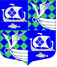 АДМИНИСТРАЦИЯ МУНИЦИПАЛЬНОГО ОБРАЗОВАНИЯ«ПРИМОРСКОЕ ГОРОДСКОЕ ПОСЕЛЕНИЕ»ВЫБОРГСКОГО РАЙОНА ЛЕНИНГРАДСКОЙ ОБЛАСТИПОСТАНОВЛЕНИЕот   05 ноября  2020 года	                                                                            № 514Об утверждении Порядка разработки прогноза социально-экономического развития муниципального образования «Приморское городское поселение» Выборгского района Ленинградской областиВ соответствии со статьей 173 Бюджетного кодекса Российской, Федерального закона от 06.10.2003г. №131-ФЗ «Об общих принципах организации местного самоуправления в Российской Федерации», распоряжением Комитета экономического развития и инвестиционной деятельности Ленинградской области от 10.06.2015г. №60 «Об утверждении методических рекомендаций по осуществлению стратегического планирования на уровне муниципальных образований Ленинградской области администрация муниципального образования «Приморское городское поселение» Выборгского района Ленинградской областиПОСТАНОВЛЯЕТ:1. Утвердить прилагаемый Порядок разработки прогноза социально-экономического развития муниципального образования «Приморское городское поселение» Выборгского района Ленинградской области(приложение №1 к настоящему Постановлению).     2. Настоящее Постановление вступает в силу с момента подписания.     3. Опубликовать настоящее Постановление на официальном сайте муниципального образования «Приморское городское поселение» Выборгского района Ленинградской области и официальном сетевом издании муниципального образования «Выборгский район» Ленинградской области.     4. Контроль за исполнением настоящего Постановления оставляю за собой. Глава администрации                                                                  Е.В. ШестаковРазослано: дело, отдел бюджетной политики и учета администрации, http://приморск-адм.рф, прокуратура, Кузнецова Г.А.Приложение№1 к Постановлению администрации       «Приморское городское поселение» Выборгского района Ленинградской области от 05 ноября 2020г. №514Порядок разработки прогноза социально-экономического развития муниципального образования «Приморское городское поселение» Выборгского района Ленинградской области1. Общие положения1.1.Настоящий Порядок разработан в соответствии со статьей 173 Бюджетного кодекса Российской Федерации, Федеральным законом от 06.10.2003 № 131-ФЗ «Об общих принципах организации местного самоуправления в Российской Федерации», Федеральным законом от 28.06.2014 № 172-ФЗ «О стратегическом планировании в Российской Федерации», распоряжением Комитета экономического развития и инвестиционной деятельности Ленинградской области от 10 июня 2015 года № 60 «Об утверждении методических рекомендаций по осуществлению стратегического планирования на уровне муниципальных образований Ленинградской области» (с изменениями от 08.12.2017 № 197) и иными нормативными правовыми актами Российской Федерации и Ленинградской области.1.2. Порядок устанавливает цели, задачи, структуру Прогноза социально-экономического развития муниципального образования «Приморское городское поселение» Выборгского района Ленинградской области (далее — Прогноз), определяет состав документов и порядок разработки Прогноза.1.3. В настоящем Порядке используются следующие понятия и термины:Прогноз социально-экономического развития — документ стратегического планирования, содержащий результаты процесса прогнозирования в форме системы социально-экономических показателей, характеризующих вероятное состояние социально-экономической ситуации в городском поселении на среднесрочный период (прогнозный период) с учетом возможных тенденций развития (далее также Прогноз);отчетный финансовый год — год, предшествующий текущему финансовому году;текущий финансовый год — год, в котором осуществляется исполнение бюджета, составление и рассмотрение проекта бюджета на очередной финансовый год (очередной финансовый год и плановый период);очередной финансовый год — год, следующий за текущим финансовым годом;плановый период — два года и более лет, следующие за очередным финансовым годом.1.4 Прогноз определяет направления, ожидаемые результаты социально-экономического развития и разрабатывается в целях подготовки проекта бюджета администрации муниципального образования «Приморское городское поселение» Выборгского района Ленинградской области на каждые три и более лет.1.5 Основные задачи Прогноза:анализ процессов, тенденций и закономерностей, происходящих в экономике и социальной сфере муниципального образования «Приморское городское поселение» Выборгского района Ленинградской области;оценка ситуации, сложившейся в экономике и социальной сфере муниципального образования.1.6. Разработкой прогноза и представлением его главе администрации занимается отдел бюджетной политики и учета администрации.1.7. Прогноз социально-экономического развития муниципального образования одобряется главой администрации  одновременно с принятием решения о внесении проекта бюджета муниципального образования на рассмотрение в Совет депутатов муниципального образования «Приморское городское поселение» Выборгского района Ленинградской области. Изменение прогноза социально-экономического развития муниципального образования в ходе составления или рассмотрения проекта бюджета влечет за собой изменение основных характеристик проекта бюджета муниципального образования.2. Методы разработки прогноза2.1. Методы, используемые при разработке прогноза:2.1.1. экономико-статистический метод (изучение количественной стороны процессов при помощи статистических данных с целью выявления тенденций и закономерностей, происходящих в экономике);2.1.2. метод экспертных оценок (анализ тенденций, оценка влияния различных факторов и процессов и их взаимозависимости);2.1.3. метод экстраполяции (нахождение последующих значений путем умножения на индексы физического объема соответствующих показателей).2.2. При разработке прогноза может использоваться комбинация нескольких методов.3. Порядок разработки прогноза3.1. Разработка прогноза осуществляется в соответствии с п. 1 ст. 173 Бюджетного кодекса Российской Федерации.Прогноз социально-экономического развития на очередной финансовый год и плановый период разрабатывается ежегодно путем уточнения параметров планового периода и добавления параметров очередного года планового периода. При определении значений прогнозируемых показателей учитываются мероприятия, предусмотренные муниципальными программами.3.2. Основные задачи прогноза:3.2.1. Комплексный анализ и оценка текущей социально-экономической ситуации в поселении.3.2.2. Формирование основных показателей социально-экономического развития поселения на очередной финансовый год и плановый период.3.3. Разработка прогноза социально-экономического развития поселения на очередной финансовый год и плановый период осуществляется на основе:3.3.1. индексов-дефляторов и макроэкономических показателей прогноза социально-экономического развития Российской Федерации на очередной финансовый год и плановый период;3.3.2. сценарных условий функционирования экономики Ленинградской области;3.3.3. информация Петростата по крупным и средним организациям поселения;3.3.4. анализа социально-экономического развития муниципального образования за предшествующие годы.3.4. Разработка прогноза осуществляется по перечню показателей, утвержденных Правительством Ленинградской области, и включает количественные и качественные характеристики развития экономики и социальной сферы поселения.3.5. Предприятия и организации «Приморское городское поселение» Выборгского района Ленинградской области предоставляют информацию, разъясняющую причины всех существенных колебаний прогнозируемых показателей.4. Взаимодействие участников разработки прогноза4.1. Методическое и организационное руководство по разработке прогноза осуществляется администрацией городскогопоселения.4.2. Администрация городского поселения:а) направляет участникам разработки прогноза:формы для заполнения с перечнем прогнозных показателей, относящихся к их компетенции (далее - прогнозные показатели);сценарные условия функционирования экономики Российской Федерации и основные параметры прогноза социально-экономического развития Российской Федерации, разрабатываемые Минэкономразвития России;методические рекомендации Минэкономразвития России к разработке показателей прогнозов социально-экономического развития субъектов Российской Федерации;запрос о предоставлении прогнозных показателей;б) на основе информации Петростата по крупным и средним организациям поселенияуточняет значения прогнозных показателей за предыдущие годы и истекший период текущего года и доводит их до участников разработки прогноза, использующих в качестве основного источника информации за предыдущие годы и истекший период текущего года информацию Петростата по крупным и средним организациям поселения;в) проверяет полноту и качество представляемых участниками разработки прогноза материалов, осуществляет их анализ, предлагает при необходимости корректировку показателей;г) руководствуясь положениями пунктов 1.5 - 1.6 настоящего Порядка, разрабатывает прогнозные показатели, относящиеся к его компетенции;д) обобщает материалы по прогнозным показателям, получаемые от участников разработки прогноза, формирует прогноз, пояснительную записку и представляет их финансовому управлению муниципального района;е) готовит проект постановления администрации поселения о прогнозе социально-экономического развития поселения на очередной финансовый год и плановый период.4.3. Участники разработки прогноза на основе полученных материалов, руководствуясь положениями пунктов 1.5 - 1.6 настоящего Порядка, осуществляют разработку прогнозных показателей, подготовку пояснительных записок и представляют в администрацию поселения в сроки, установленные администрацией поселения.4.4. Пояснительные записки, представляемые участниками разработки прогноза, должны содержать:оценку значений показателей и описание основных тенденций их изменения в текущем году с указанием возможных причин и факторов происходящих изменений;описание наиболее вероятных тенденций изменения значений показателей в прогнозном периоде с указанием возможных причин и факторов прогнозируемых изменений, а также комплекса необходимых мер для обеспечения позитивного развития и достижения прогнозируемых значений показателей;сопоставление уточненных параметров прогноза с ранее утвержденными с указанием причин и факторов их изменений.5. Состав документов прогноза5.1. Пояснительная записка формируется по разделам, отражающим структуру основных показателей социально-экономического развития муниципального образования:1) Общая оценка социально-экономической ситуации в муниципальном образовании за отчетный период;2)Демография;3)Труд и занятость;4)Сельское хозяйство; 5) Потребительский рынок;6)Инвестиции, Строительство;7)Транспорт;8)Бюджет муниципального образования;9) О текущих планах администрации.В пояснительной записке к прогнозу:- указываются основания и исходные данные для разработки прогноза;- рассматриваются значения и параметры изменений основных социально-экономических показателей за отчетный финансовый год;- дается количественная и качественная оценка значений показателей и параметров их изменения в текущем году, указываются возможные причины и факторы происходящих изменений;- описывается динамика изменения показателей в прогнозируемом периоде, возможные причины и факторы прогнозируемых изменений;- приводится обоснование параметров прогноза, в том числе их сопоставление с ранее утвержденными параметрами с указанием причин и факторов прогнозируемых изменений;- стоимостные показатели прогнозируемого периода рассчитываются с учетом изменения ценовых параметров: динамики индексов цен и индексов дефляторов цен, что необходимо учитывать при пересчете в сопоставимых ценах.5.2. Прогноз включает в себя таблицу с отчетными и прогнозными значениями основных показателей социально-экономического развития поселения (приложение №1к Положению).5.3. Таблица показателей прогноза социально-экономического развития поселения включает данные за отчетный период, оценку текущего финансового года и прогнозные данные на очередной финансовый год, и плановый период.5.4. Реализация муниципальных программ на территории муниципального образования «Приморское городское поселение» Выборгского района Ленинградской области (приложение №2 к Положению).